ΑΚΑΔΗΜΑΪΚΟ ΗΜΕΡΟΛΟΓΙΟ ΑΠΟΦΟΙΤΗΣΗΣ ΕΑΡΙΝΟΥ ΕΞΑΜΗΝΟΥ 2023-2024Σελίδα 1 από 1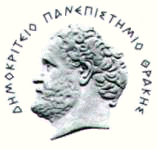 ΔΗΜΟΚΡΙΤΕΙΟ ΠΑΝΕΠΙΣΤΗΜΙΟΘΡΑΚΗΣΤΜΗΜΑ ΜΗΧΑΝΙΚΩΝ ΠΕΡΙΒΑΛΛΟΝΤΟΣΠΡΟΓΡΑΜΜΑ ΜΕΤΑΠΤΥΧΙΑΚΩΝ ΣΠΟΥΔΩΝΠΕΡΙΒΑΛΛΟΝΤΙΚΗ ΜΗΧΑΝΙΚΗ ΚΑΙ ΕΠΙΣΤΗΜΗΕνέργειαΗμερομηνίαΠροθεσμία υποβολής ΜΕ από ΜΦ στον επιβλέποντα και 3/μελή επιτροπήΠέμπτη 16 Μαΐου 2024Προθεσμία υποβολής τελικού pdf στην Γραμματεία και 3/μελή επιτροπήΚυριακή 16 Ιουνίου 2024Παρουσιάσεις μεταπτυχιακών εργασιώνΔευτέρα 17 Ιουνίου  – Δευτέρα 1 Ιουλίου 2024Προθεσμία υποβολής δικαιολογητικών αποφοίτησης στην ΓραμματείαΠαρασκευή 5 Ιουλίου 2024ΑποφοίτησηΠαρασκευή 12 Ιουλίου 2024